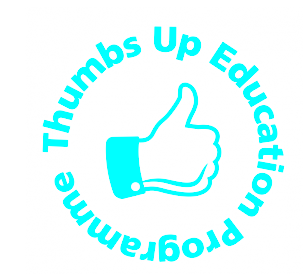 Thumbs up are an amazing organisation who support young children and help build positivity and resilience.  Kath and Sue from thumbs up worked with our year 6 pupils at the start of the year and we due to come in again after Easter.  Due to current circumstances, we have had to postpone.Thumbs up know that there will be a lot of anxiety at the moment for our year 6 pupils so they will be live streaming on YouTube a couple of times a week.  We highly recommend that our year 6 pupils access this to help promote their positive mental health.Link to the channel and website below:https://www.youtube.com/watch?v=Kgayh-TRXak&feature=youtu.behttp://www.thumbsupprogramme.co.uk/